Пять основных причин детского воровства1. Недостаточное внимание со стороны родителей.Недолюбленные дети пытаются обратить на себя внимание хотя бы таким способом – смотрите, я вор! Кстати, при этом объектом воровства может стать что угодно. И кража мелочи из маминой сумки здесь – самый «безобидный» вариант.


2. Потребность в самоутверждении.Один классно гоняет мяч, второй на математике все время руку вверх тянет. А если ни то, ни другое – как выделиться? Вот бы купить крутую «фишку», так чтобы все сгрудились посмотреть! Особенно касается подростков.
3. Желание быть не хуже других.Оно направлено вначале на игрушки, а затем – на одежду, «прибамбасы» и карманные деньги.
4. Соблазн безнаказанности.Когда деньгам «счета нет», когда мама и папа беспорядочно распихивают бумажки по карманам и ящичкам комода, ребенку бывает трудно удержаться.
5. Вымогательство со стороны старших ребят – такое происходит чаще всего во дворах или школах.Тема детского воровстваизвестна многим родителям. Эта проблема обычно относится к «стыдным» и разрешить ее под силу иногда не всем. Если вы узнали, что ребенок украл, не спешите кричать, ругать и наказывать! В этой ситуации важно поступить так, чтобы не просто разрешить ситуацию, а найти ее причину и предотвратить негативные действия в будущем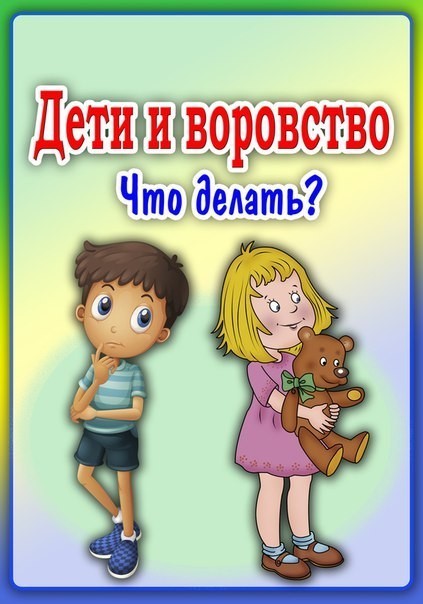 КДН и ЗП в муниципальном образовании «Темкинский район» Смоленской областиЧТО ДЕЛАТЬ ЕСЛИ РЕБЕНОК ВОРУЕТ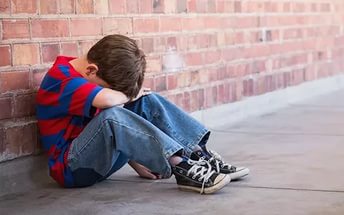 *В случае воровства ребенка,  родителю необходимо быть вдвойне осторожным и тактичным, так ка многие приемные дети подвергались  жестокому или чрезмерному наказанию  и поэтому могут остро реагировать на любое проявление недовольства со стороны родителя.  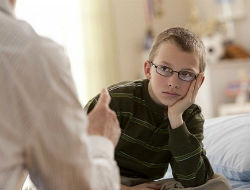 * Важно понять  и принять следующее: «Воровство – это, возможно,  необходимая для моего ребенка вещь в его прошлой жизни. Это то, что помогло ему выживать до встречи со мной». *наедине, спокойно поговорите о случившемся,  важно не уличать, не обвинять, а именно уважительно  поговорить, и в первую очередь о чувства, которые ребенок испытал в момент воровства и после.*Можно рассказать подробную историю из  своего детства  (мало кто  из нас в детстве не брал чужого), это покажет ребенку, что его  понимают и сочувствуют.*Далее необходимо научить, - так, как мы учим маленького ребенка - правильному поведению. Можно просто сказать: «Знаешь, я хочу, чтобы в следующий раз ты поступил иначе. Надо… Это необходимо для того, чтобы ты…» (далее надо показать ребенку выгодные стороны жизни без воровства). Учите ребенка нормам поведения, исходя из интересов других людей, а не из угрозы наказания».  *Спрашивайте ребенка,  что  ему нужно и всегда советуйтесь с ним, приобретая личные вещи .  Мы не можем требовать от ребенка доверия, если будем отказывать  ему во всем  и навязывать свой выбор.*Выделяйте ему карманные деньги,  учите ими распоряжаться, постепенно  предоставляя все большую самостоятельность.  Также необходимо  подключить  ребенка к планированию бюджета семьи,  прививать ему отношения к деньгам как ресурсу, которым нужно разумно распорядиться.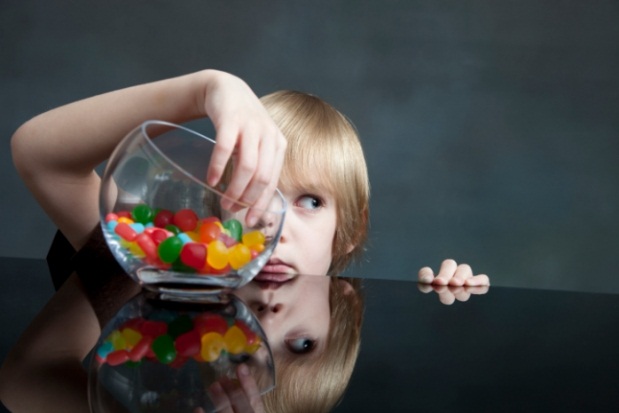 *Если ребенок с помощью воровства хочет обрести друзей, научите его обходиться в отношениях с ровесниками без подкупа, повышайте его самооценку, укрепляйте в нем уверенность, что он может быть интересе сам по себе.  *Главная задача родителя  -  построить  такие отношения с ребенком,  чтобы в трудных ситуациях  (например, когда у ребенка вымогают деньги) он мог обратиться за помощью к взрослым, а не скрывал от них тяжесть своего положения.  